Compétence 1 : Agir dans l’espace, dans la durée et sur les objetsTravail préalable -Exploration des différents types de lancers en proposant des objets de taille, de nature, de poids, de volume différents à lancer. Par ex., sacs de graines, de sable, anneaux, balles de chiffon, grandes balles, balles de tennis-Sous forme de jeux et d’ateliersMise en œuvre lors d’une séance EPS : Objectifs : Lancer précis pour atteindre une cible horizontale ou verticaleAjuster le geste « lancer à bras cassé » et la direction au but visé (cible, distance)Mise en place de trois ateliers : après les temps d’exploration et de diversification menés au préalable, proposer un travail autour de la structuration.Organisation pour 10 élèves encadrés par 2 adultes : 3 ateliers tournantsLieux : cour d’école – salle de motricitéMatériel individualisé : kits d’objets à lancer individualisésRecommandations : - nommer et différencier les espaces d’actions par des aménagements (bancs, cerceaux, cordes) et des tracés de couleur-conserver une organisation identique d’un atelier à l’autre-matérialiser des zones d’attente et de lancer Faire expliciter les tâchesEvaluation par l’enseignant à l’aide d’un codage de couleur en fonction de nombre de lancers réussisMise en œuvre lors de la récréationRappel : le moment de récréation doit rester un moment de détente et de choix individuel pour l’enfant.Il est envisageable de proposer aux élèves les mêmes situations :-suivre un parcours individualisé permettant de conserver la distanciation physique-choisir un atelier selon sa préférence et la limitation en nombre d’élèves.Les gestes barrière sont identiques à ceux de la séance d’EPS.FICHE Lancer précis au CYCLE 1 FICHE Lancer précis au CYCLE 1 FICHE Lancer précis au CYCLE 1  Gestes barrière et éducation physique et sportiveLa mise en œuvre des activités physiques ne doit pas nous faire oublier de :se laver les mains 30 secondes avant et après l’activité ;chaque élève dispose de son matériel ;éternuer et tousser dans son coude ;ne pas cracher ;respecter la distanciation entre élève.AteliersDispositif matérielSituations - ConsignesVariables -Pistes d’améliorationsMise en disponibilité : jeu du repas des animaux (5 mn)1 kit de lancer par enfant (différentes balles, sacs de graines, de sable)5 animaux en peluche)1 banc pour délimiter la zone de lancer.Mission : nourrir un animal. Pour cela, lancer les os, les carottes, les graines aux animaux.Quand tous les objets sont lancés : les animaux n’ont plus faim, chaque élève  ramasse ses objets.Passage par groupe de 5.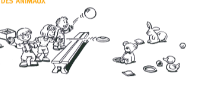 Mission : nourrir un animal. Pour cela, lancer les os, les carottes, les graines aux animaux.Quand tous les objets sont lancés : les animaux n’ont plus faim, chaque élève  ramasse ses objets.Passage par groupe de 5.1.La cible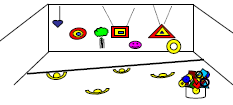 1.Le lanceur, face à la cible, saisit les différents objets mis à sa disposition (ballons en mousse, sacs de sable, indiacas…) et enchaîne les lancers.Passage par groupe de 5. 2.Se placer derrière la latte ou le repère et atteindre les 6 cibles en 6 lancers.Pour progresser vers les comportements recherchés, varier :-les objets à lancer-la distance de la ligne de lancer1.La cible-6 cibles fixes positionnées à 0.7, 1 et 1.3 m du solVeiller à bien espacer les différentes cibles-6 balles mousse-1 ligne de lancer à 2/3 m des cibles, matérialisée un cerceau face à chaque cible ou un tracé à la craie 1.Le lanceur, face à la cible, saisit les différents objets mis à sa disposition (ballons en mousse, sacs de sable, indiacas…) et enchaîne les lancers.Passage par groupe de 5. 2.Se placer derrière la latte ou le repère et atteindre les 6 cibles en 6 lancers.Pour progresser vers les comportements recherchés, varier :-les objets à lancer-la distance de la ligne de lancer2.Le chamboule-tout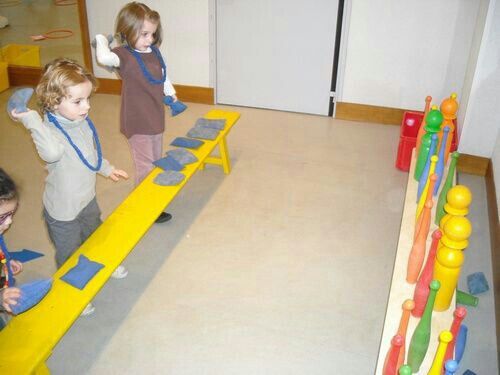 -5 cibles alignées et bien espacées-5 sacs de grainesSe placer derrière la ligne ou le banc, lancer un sac de graines pour renverser la cible.Passage par groupe de 5. 5 essaisPour progresser vers les comportements recherchés, varier :-la hauteur du socle-la dispersion des cibles3.Les caisses-5 caisses (50x40x30 cm) ouvertes posées au sol -ligne de lancer entre 2 et 3 m des caisses matérialisée par un cerceau-5 balles lestéesSe placer dans son cerceau pour lancer les 5 balles dans la caisse. Chaque balle n’est lancée qu’une fois.Pour progresser vers les comportements recherchés :-placer un obstacle bas entre la zone de lancer et la caisse4 . Ateliers ou parcours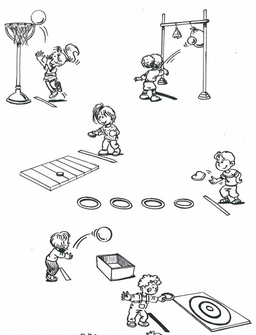 Proposer des ateliers avec des cibles différentes et des types de lancers différents.Sous forme d’ateliers : les élèves doivent respecter la distance d’1 mètre.Sous forme de parcours : l’enseignant(e)  peut proposer plusieurs départs.Chaque élève a ses objets et les ramasse après chaque passage. 